CreatorWinslow HomerTitleCroquet PlayersWork Typeoil painting (visual work)Date1865Materialoil on canvasMeasurementsframed: 24 5/8 x 35 x 3 1/4 inches (62.5475 x 88.9 x 8.255 cm)RepositoryCollection Albright-Knox Art Gallery, Buffalo, New YorkCharles Clifton and James G. Forsyth Funds, 1941Accession Number1941:11CollectionAlbright-Knox Art Gallery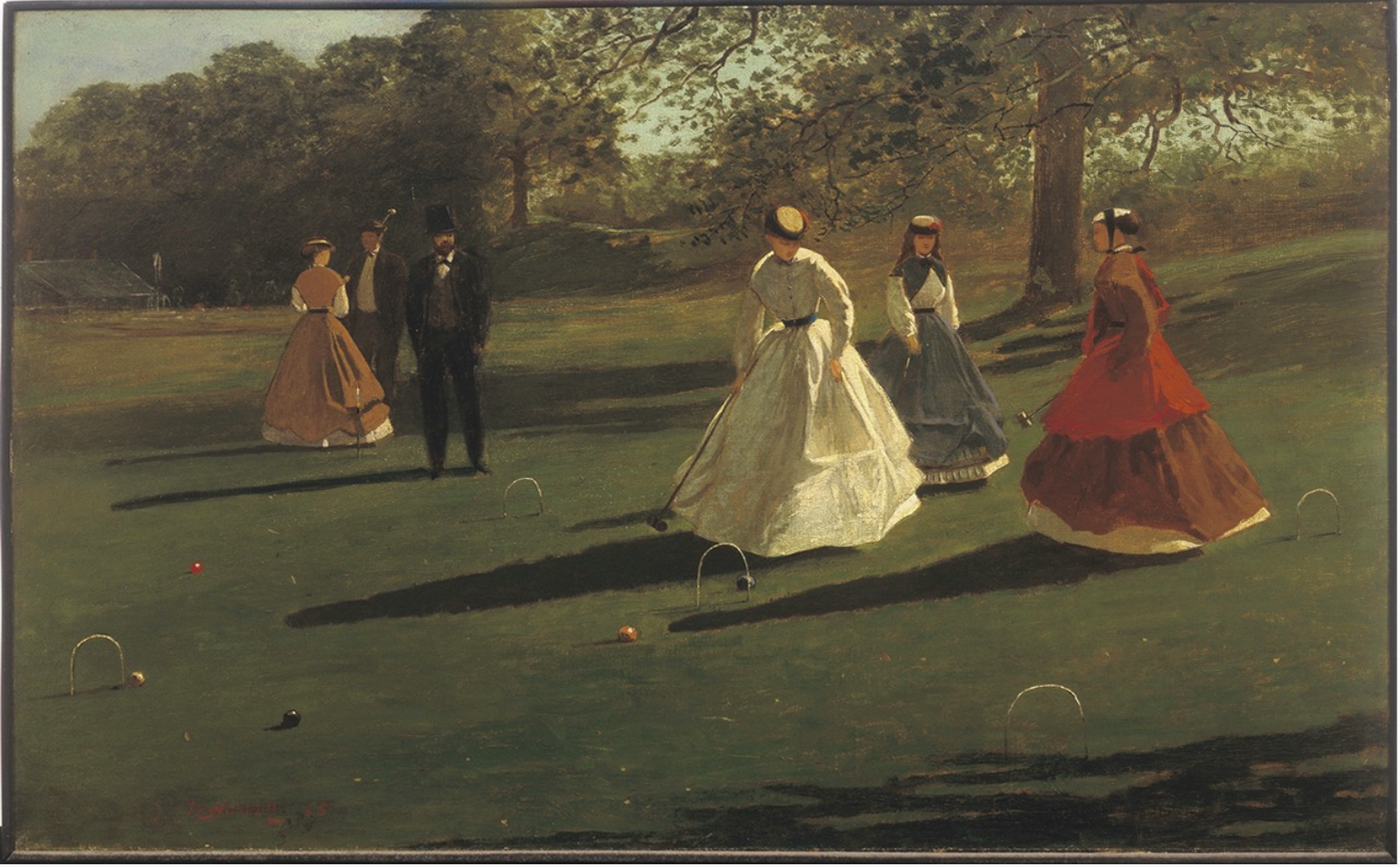 